Entrée : Appelés "enfant de Dieu"R. Béni soit Dieu le Père de Jésus le Seigneur,Par son Fils bien-aimé, il nous a tout donné.Comme il est grand l'amour dont il nous a comblésPour que nous soyons appelés "Enfants de Dieu "Première lecture : Livre du prophète Isaïe (53, 10‑11) «S’il remet sa vie en sacrifice de réparation,  il verra une descendance, il prolongera ses jours»Psaume 32 (33)Oui, elle est droite, la parole du Seigneur ; il est fidèle en tout ce qu’il fait. Il aime le bon droit et la justice ; la terre est remplie de son amour.Dieu veille sur ceux qui le craignent, qui mettent leur espoir en son amour, pour les délivrer de la mort, les garder en vie aux jours de famine.Nous attendons notre vie du Seigneur : il est pour nous un appui, un bouclier. Que ton amour, Seigneur, soit sur nous comme notre espoir est en toi !Deuxième lecture : Lettre aux Hébreux (4, 14‑16)« Avançons-nous avec assurance vers le Trône de la grâce » Alléluia. Alléluia. 
Le Fils de l’homme est venu pour servir, et donner sa vie en rançon pour la multitude.
Alléluia.Évangile de Jésus Christ selon saint Marc (Mc 10, 35-45) « Le Fils de l’homme est venu donner sa vie en rançon pour la multitude »Prière universelleR/ Ô, ô, Seigneur, en ce jour, écoute nos prières.Offertoire (dimanche)R/ Je veux voir Dieu Je veux voir Dieu, le voir de mes yeux.Joie sans fin des bienheureux, je veux voir Dieu.communion : Je n'ai d'autre désir1. Je n'ai d'autre désir que de t'appartenir,Être à toi pour toujours, et livré à l'amour.Je n'ai d'autre désir que de t'appartenir.2. Je n'ai d'autre secours que renaître à l'amour,Et soumettre ma vie au souffle de l'Esprit.Je n'ai d'autre secours que renaître à l'amour.3. Je n'ai d'autre espérance que m'offrir en silence,Au don de ton amour m'unir jour après jour.Je n'ai d'autre espérance que m'offrir en silence.4. Je n'ai d'autre raison que l'amour de ton nom.Mon bonheur est de vivre, O Jésus, pour te suivre.Je n'ai d'autre raison que l'amour de ton nom.  En sortie : Que ma bouche chante ta louange* * *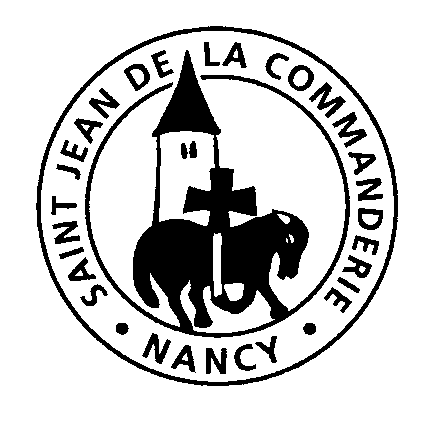 20 et 21 octobre 201829e dimanche ordinaire – BÉglise Saint-Léon1. Père saint, Dieu vivant et vrai,Tu étais avant tous les siècles.Tu demeures éternellement,Lumière au-delà de toute lumière. R/2. Dieu très grand, source de la vie,Tu as fait l'homme à ton image.Tu lui as confié l'universPour qu'en te servant, il règne sur terre. R/3. Dieu très bon, Père plein d'amour,Nous étions perdus loin de toi.Tu es venu nous rechercherTu nous as montré ta fidélité. R/R: Seigneur, ton amour soit sur nous, comme notre espoir est en toiR. Sois loué Seigneur, pour ta grandeur, 
Sois loué pour tous tes bienfaits. 
Gloire à toi Seigneur, tu es vainqueur, 
Ton amour inonde nos cœurs. 
Que ma bouche chante ta louange.1. De toi, Seigneur, nous attendons la vie, 
Que ma bouche chante ta louange. 
Tu es pour nous un rempart, un appui, 
Que ma bouche… 
La joie du cœur vient de toi ô Seigneur, 
Que ma bouche… 
Notre confiance est dans ton nom très saint ! 
Que ma bouche…. R/2. Seigneur, tu as éclairé notre nuit,
Que… 
Tu es lumière et clarté sur nos pas,
Que….
Tu affermis nos mains pour le combat,
Que….
Seigneur tu nous fortifies dans la foi !
Que… R/3. Tu viens sauver tes enfants égarés,
Que…
Qui dans leur cœur espèrent en ton amour,
Que…
Dans leur angoisse, ils ont crié vers toi,
Que…
Seigneur tu entends le son de leur voix !
Que… R/